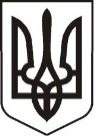 У К Р А Ї Н АЛ У Г А Н С Ь К А    О Б Л А С Т ЬП О П А С Н Я Н С Ь К А    М І С Ь К А    Р А Д А Ш О С Т О Г О   С К Л И К А Н Н ЯРОЗПОРЯДЖЕННЯміського  голови     «23» квітня 2018 р.	                    м. Попасна                             № 94                    Про нагородження військовослужбовців Збройних Сил України      Згідно подання командира в/ч А3715 підполковника Супрун М.В. та зв’язку з проведенням заходів, присвячених 73-й річниці  перемоги над нацизмом у Другій світовій війні 1939-1945 р.р., враховуючи сумлінне виконання службових завдань, зразкову військову дисципліну, згідно з Програмою  підтримки учасників антитерористичної операції та членів їх сімей на 2017-2018 роки,  затвердженою рішенням сесії міської ради від 26.01.2017 № 83/6  та з Програмою  проведення  культурно-масових  заходів в місті Попасна  у 2017-2018 роках, затвердженою рішенням сесії міської ради  від 26.01.2017 № 83/7, керуючись п.20 ч.4 ст. 42 Закону України «Про місцеве самоврядування»:1. Вручити відзнаки військовослужбовцям Збройних Сил України згідно списку (додаток).2. Контроль за виконанням даного розпорядження покласти на начальника організаційного відділу Висоцьку Н.О.                     Міський голова                                                                       Ю.І. Онищенко                                          Висоцька,2 05 65Додаток  до розпорядження міського голови від 23.04.2018 № 94СПИСОК на вручення відзнаки «ЗА СЛУЖУ ДЕРЖАВІ»1. Ємець Максим Михайлович – молодший лейтенант ЗСУ -№5439;2. Бородін Сергій Анатолійович – рядовий ЗСУ -5441;3. Старосуд Ганна Анатоліївна – старший солдат ЗСУ – 5443.                                          Керуючий справами                                                   Л.А. Кулік